BIBLIOTEKA PROPONUJE18.05.2020 – 22.05.2020Drodzy czytelnicy!Zachęta do czytania – dlaczego warto czytać?https://youtu.be/YJtnMV-FTnYCzy wiecie, że książki mają swoje pomniki, promując tym samym czytelnictwo? Zobaczcie niektóre z nich:NIEMCY - BERLIN
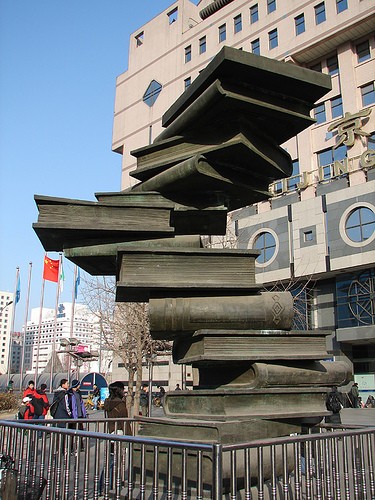 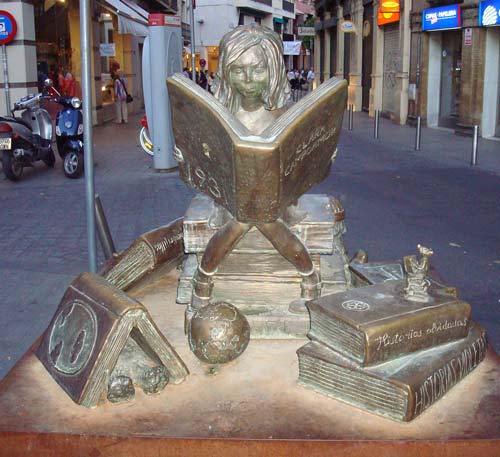 Hiszpania – SewillaLESKO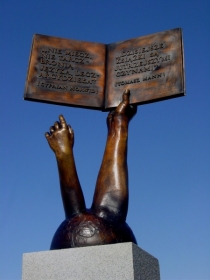 CHINY
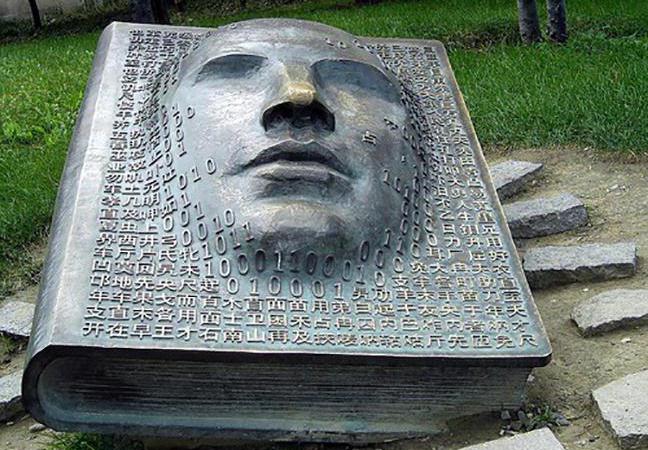                                    KALISZ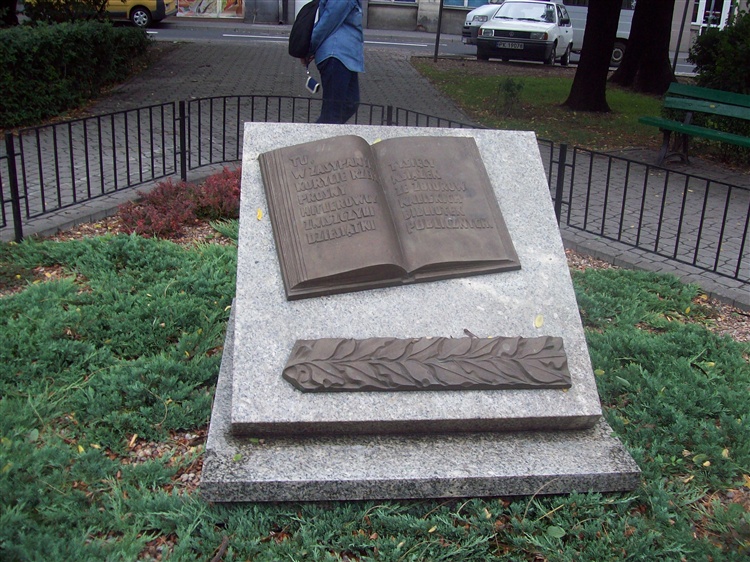 STANY ZJEDNOCZONE
  Zachęcam do szerokiego uśmiechu podczas czytania dowcipów czytelniczych „O Jasiu”
i nie tylko …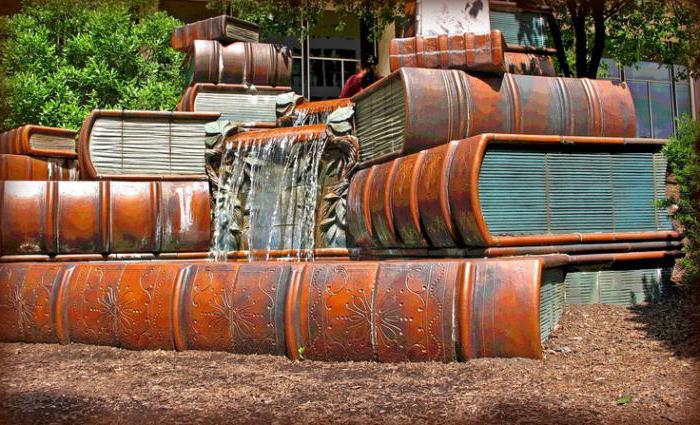 Jaś zapisał się do biblioteki. Pierwszą książką, jaką wypożyczył była książka telefoniczna. Gdy ją oddawał, bibliotekarka zapytała:                                                                                                                     -I jak się książka podobała?-Cóż, akcja może niezbyt szybka, ale ilu bohaterów! – odpowiedział Jaś.Jaś wchodzi do biblioteki i mówi:
-Chciałem wypożyczyć książkę dla taty.
-Coś lekkiego? – pyta bibliotekarka.
-Bez różnicy – jesteśmy samochodem!.Przychodzi Jaś do biblioteki i pyta?
–Czy jest „Pan Tadeusz”?
Bibliotekarka idzie do pomieszczenia woźnego i mówi:
–Panie Tadziu, ktoś do pana!Przychodzi Jaś do biblioteki i mówi :
-Poproszę jakąś książkę,
-Z polskich powieści mamy „W pustyni i w puszczy” – mówi bibliotekarka.
-To poproszę „w puszczy” – mówi Jaś.Dwa gryzonie jedzą taśmę filmową.                                                                                                                       –Dobry film – mówi jeden.                                                                                                                                                - Tak – odpowiada drugi – ale książka była lepsza.TO WARTO ZOBACZYĆMuzeum Przyrodnicze Uniwersytetu Wrocławskiegohttps://youtu.be/U2tN0ZfCu2MNoc Muzeów online w Łodzihttps://uml.lodz.pl/kultura/noc-muzeow-2020-on-line/Kancelaria premierahttps://t.co/6C2jOL5iiL?amp=1Twierdza BOYEN k. Giżyckahttps://youtu.be/suOByF-b7qgZbiory - Muzeum Regionalne w Zwoleniuhttp://muzeum.zwolen.pl/zbiory/MUZEUM POLSKIEJ PIUOSENKI W OPOLUhttps://muzeumpiosenki.pl/o-muzeum/zbiory.htmlMuzeum im. Jana Dzierżona w Kluczborkuhttps://muzeumpiosenki.pl/o-muzeum/zbiory.htmlMuzeum Powiatowe w Nysiehttp://www.muzeum.nysa.pl/